РОДИТЕЛЬСКОЕ СОБРАНИЕ«БЕЗОПАСНОСТЬ НА ДОРОГЕ»  Старший  воспитатель: Худалова Р.Б.Цель: организация совместной деятельности родителей и воспитанников  по профилактике детского дорожно-транспортного травматизма, повышения культуры участников дорожного движения.Задачи:Побудить родителей задуматься о том, что соблюдение ПДД - самое главное для сохранения жизни и здоровья детей.Обратить  внимание родителей на психологический аспект проблемы.Познакомить родителей  с методами обучения детей ПДД,Предварительная подготовка к собранию:Родители за неделю до проведения собрания заполняют анкету по ПДДОформляется родительский уголок «Безопасность детей на дороге » С детьми реализуется проект «Дети и дорога»План проведения собрания.Актуальность выбранной темыРекомендации родителям по обучению детей ПДД.Памятка для родителей по ПДД.Ход собрания:1.  Актуальность выбранной темы.Хотите ли вы, не хотите ли…Но дело, товарищи, в том,Что прежде всего – вы родители,А все остальное – потом!На этом собрании мы поговорим о том, что родители могут сделать, чтобы обезопасить своего ребёнка на дороге.Прежде всего, родителям следует понимать, что эта задача — обезопасить своего ребёнка на дороге — принципиально нерешима.Во-первых, любое перемещение на транспорте (да и на своих ногах) сопряжено с опасностью, и вероятность случиться не предвиденному всегда отличается от нуля. Это сказано вовсе не затем, чтобы испугать родителей, а как раз наоборот, привлечь их внимание к тому, что заботиться о детской безопасности (да и своей собственной) нужно всегда.Во-вторых, задача обезопасить ребёнка раз и навсегда не решается, потому что ребёнок растёт, и растут возможные опасности, подстерегающие его на дороге.Поэтому, следует  своевременно научить детей умению ориентироваться в дорожной ситуации, воспитывать потребность быть дисциплинированными на улице, осторожными и осмотрительными.  А родителям - не совершать самую распространенную ошибку– действия по принципу «со мной можно». Если Вы показываете ребенку на собственном примере как перебежать на красный, будьте уверены, оставшись один, он попытается повторить этот трюк. Уважаемые родители! Помните, если Вы нарушаете Правила, ваш ребенок будет поступать так же! В наших силах сформировать навыки безопасного поведения на дорогах, воспитать сознательного и грамотного пешехода, ответственного за жизнь и здоровье участников дорожного движения.2. Рекомендации  родителям по обучению детей ПДД.Позвольте ещё раз напомнить вам основные правила, которые должен знать ребенок 5-7  лет:1. Основные дорожные знаки.2. Обязанности пешеходов.3. Обязанности пассажиров.4. Сигналы светофора.5. Предупредительные сигналы.6. Движение через железнодорожные пути.7. Особенности движения на велосипеде.Помните!  Ребёнок учится законам дорог, беря пример с членов семьи и других взрослых. Не жалейте времени на обучение детей поведению на дороге.Чтобы ваш ребёнок не создал опасную ситуацию на дорогах, он должен уметь:•   наблюдать за дорогой;
•   правильно оценивать дорожную обстановку во всей ее изменчивости;
•   видеть, слушать, предвидеть, избегать опасность.Наблюдать за дорогой.1. Необходимо учить детей не только соблюдать Правила движения, но и с самого раннего возраста учить их наблюдать и ориентироваться. Нужно учитывать, что основной способ формирования навыков поведения - наблюдение, подражание взрослым, прежде всего родителям.2. Находясь с ребенком на проезжей части, не спешите, переходите дорогу размеренным шагом. Иначе вы научите спешить там, где надо наблюдать и обеспечить безопасность.3. Учите ребенка замечать машину. Иногда ребенок не замечает машину  издалека. Научите его всматриваться вдаль.4. Учите ребенка оценивать скорость и направление будущего движения машины. Научите ребенка определять,  какая  едет прямо, а какая готовится к повороту.5. Учите ребёнка смотреть. До автоматизма должна быть доведена привычка осматривать улицу в обоих направлениях прежде, чем сделать первый шаг с тротуара на проезжую часть. Особенно внимательно надо осматривать улицу, когда на противоположной стороне находится родной дом, знакомые или когда ребёнок переходит улицу вместе с другими детьми - именно в этих случаях легко не заметить машину.Правильно оценивать дорожную обстановкуГлавная опасность - стоящая машина.Почему? Да потому,  что заранее увидев приближающийся автомобиль, пешеход уступит ему дорогу. Стоящая же машина обманывает: она может закрывать собой идущую, мешает вовремя заметить опасность.Правило № 1.Нельзя выходить на дорогу из-за стоящих машин. В крайнем случае, нужно осторожно выглянуть из-за стоящего автомобиля, убедиться, что опасности нет, и только тогда переходить улицу. Понаблюдайте вместе с ребенком за стоящими у края проезжей части машинами и обратите внимание  на тот момент, когда из-за стоящей машины внезапно появляется другая. Обратите внимание ребенка на то, что стоящий на остановке автобус тоже мешает увидеть движущийся за ним автомобиль.Правило № 2Не обходите стоящий автобус ни спереди, ни сзади!Стоящий автобус, как его ни обходи - спереди или сзади, закрывает собою участок дороги, по которому в тот момент, когда вы решили ее перейти, может проезжать автомобиль. Кроме того, люди возле остановки обычно спешат и забывают о безопасности. Надо подождать, пока автобус отъедет.Правило № 3И у светофора можно встретить опасность!Дети часто рассуждают так: «Машины еще стоят, водители меня видят и пропустят». Они ошибаются. Сразу после включения зеленого сигнала для водителей на переход может выехать автомобиль, который был не виден за стоящими машинами и шофер которого не видит пешехода. Если погас зеленый сигнал светофора для пешеходов - нужно остановиться.  Ребенок должен не только дождаться нужного света, но и убедиться в том, что все машины остановились.Правило № 4Вырабатывайте у ребенка привычку всегда перед выходом на дорогу, даже если на ней нет машин, приостановиться, оглядеться, прислушаться - и только тогда переходить улицу.Правило № 5Прочные навыки транспортного поведения детей формируются только повседневной систематической тренировкой! Во время каждой прогулки с детьми, поездки с ними по делам, в гости, за город и т.п. учите их наблюдать за улицей и транспортом, анализировать встречающиеся дорожные ситуации, видеть в них опасные элементы, безошибочно действовать в различных обстоятельствах.Правило № 6Не надо прививать детям излишнее чувство страха перед дорожным движением, движущимися автомобилями. Пусть все, что связано со школой, в том числе и дорога, у ребенка ассоциируется с ярким и добрым. При этом надо научить его быть внимательным, а это непростая вещь. Процессы восприятия, внимания и реакции у ребенка и  у взрослого совершенно разные. Опытные водители знают, например, что подавать звуковой сигнал при виде бегущего через проезжую часть ребенка опасно. Ребенок может поступить непредсказуемо – вместо того, чтобы остановится, он может понестись без оглядки под колеса другому автомобилю. Даже те дети, которые знают правила дорожного движения, случается, их нарушают. Не сочтите за труд помочь детям. Может быть, вам придется остановить ребенка, который не хочет дождаться сигнала светофора. Делайте это доброжелательно.Итак, если вы научите своих детей соблюдать эти основные правила поведения на дорогах,  значит,  в ваш дом не придёт беда.В этой беседе хочется обратить ваше внимание на психологический аспект проблемы. Чтобы избежать неприятностей на дороге, нужно знать особенности детей. Медики настойчиво предупреждают, а взрослые эти предупреждения просто игнорируют:Дети до 10 лет видят только прямо, а боковым зрением слабо фиксируют происходящее («тоннельное зрение»);Ребёнку приходится поворачивать голову для того, чтобы иметь общее представление об окружающем пространстве. Для этого ребёнку понадобится 4 секунды, в то время как взрослому – четверть секунды;Восприятие ребёнком скорости, размера транспортного средства и расстояния до него также искажено;Дети с искажением воспринимают звуки на дороге;У них искажено восприятие размеров транспортных средств и т.п.(Психолог  В. АРУТЮНЯН в статье «Маленький «мыслитель» и дорога») Памятка для родителей по ПДД.(Подготовить и раздать каждому родителю).В заключении стоит отметить, что изучение ПДД так же необходимо, как и изучение основных  занятий в группе. Ведь безопасность жизни наших детей важна не менее показателя их интеллектуального развития, и даже намного значительнее.Обучая ребенка Правилам дорожного движения, взрослый должен сам четко представлять, чему нужно учить, и как это сделать более эффективно. Он сам должен хорошо разбираться в дорожных ситуациях. Поэтому следует не только заранее проанализировать свой жизненный опыт, но и изучить необходимую литературу по теме «Правила дорожного движения».То, чему и, главное, как хорошо мы научим ребенка, какие навыки безопасного поведения на улице привьем ему, и будет оберегать его всю жизнь.Памятка для родителей по ПДД«Обучение детей наблюдательности на улице» - Находясь на улице с ребенком, крепко держите его за руку.- Учите ребенка наблюдательности. Если у подъезда стоят транспортные средства или растут деревья, кусты, остановитесь, научите ребенка осматриваться по сторонам и определять: нет ли опасности приближающегося транспорта. Если у подъезда дома есть движение транспорта, обратите на это его внимание. Вместе с ним посмотрите: не приближается ли транспорт.- При движении по тротуару придерживайтесь стороны подальше от проезжей части. Взрослый должен находиться со стороны проезжей части.- Приучите ребенка, идя по тротуару, внимательно наблюдать за выездом автомобилей из арок дворов и поворотами транспорта на перекрестках.- При переходе проезжей части дороги остановитесь и осмотритесь по сторонам. Показывайте ребенку следующие действия по осмотру дороги: поворот головы налево, направо, еще раз налево. Дойдя до разделительной линии, делайте вместе с ним поворот головы направо. Если нет движения транспорта, продолжайте переход, не останавливаясь, а если есть – остановитесь на линии и пропустите транспорт, держа ребенка за руку.- Учите ребенка всматриваться вдаль, пропускать приближающийся транспорт.- Наблюдая за приближающимися транспортными средствами, обращайте внимание ребенка на то, что за большими машинами (автобус, троллейбус) может быть опасность – движущийся на большой скорости легковой автомобиль или мотоцикл. Поэтому лучше подождать, когда большая машина проедет, и убедиться в отсутствии скрытой опасности.- Не выходите с ребенком на проезжую часть из-за каких-либо препятствий: стоящих автомобилей, кустов, закрывающих обзор проезжей части.- Переходите проезжую часть не наискосок, а прямо, строго перпендикулярно. Ребенок должен понимать, что это делается для лучшего наблюдения за движением транспорта.- Переходите проезжую часть только на зеленый сигнал светофора. Объясняйте ребенку, что переходить дорогу на зеленый мигающий сигнал нельзя. Он горит всего три секунды, можно попасть в ДТП. - Помните, что ребенок обучается движению по улице прежде всего на вашем примере, приобретая собственный опыт!Памятка для родителей-водителей«Правила перевозки детей в автомобиле»- Всегда пристегивайтесь ремнями безопасности и объясняйте ребенку, зачем это нужно делать. Если это правило автоматически выполняется вами, то оно будет способствовать формированию у ребенка привычки пристегиваться ремнем безопасности. Ремень безопасности для ребенка должен иметь адаптер по его росту (чтобы ремень не был на уровне шеи).- Дети до 12 лет должны сидеть в специальном детском удерживающем устройстве (кресле) или занимать самые безопасные места в автомобиле: середину и правую часть заднего сиденья.- Учите ребенка правильному выходу из автомобиля через правую дверь, которая находится со стороны тротуара.Памятка для родителей«Причины детского дорожно-транспортного травматизма»- Переход дороги в неположенном месте, перед близко идущим транспортом.Игры на проезжей части и возле нее.- Катание на велосипеде, роликах, других самокатных средствах по проезжей части дороги.- Невнимание к сигналам светофора. Переход проезжей части на красный или желтый сигналы светофора.- Выход на проезжую часть из-за стоящих машин, сооружений, зеленых насаждений и других препятствий.- Неправильный выбор места перехода дороги при высадке из маршрутного транспорта. Обход транспорта спереди или сзади.- Незнание правил перехода перекрестка.- Хождение по проезжей части при наличии тротуара.- Бегство от опасности в потоке движущегося транспорта.- Движение по загородной дороге по направлению движения транспорта.  Соблюдайте правила дорожного движения! Берегите своих детей!Памятка для родителей «Правила поведения на остановке маршрутного транспорта»Не ускоряйте шаг и не бегите вместе с ребенком на остановку нужного маршрутного транспорта. Приучите ребенка, что это опасно, лучше подождать следующий автобус (троллейбус) и т. д.На остановках маршрутного транспорта держите ребенка крепко за руку. Нередки случаи, когда ребенок вырывается и выбегает на проезжую часть.Переходите проезжую часть только на пешеходных переходах. Не обходите маршрутный транспорт спереди или сзади. Если поблизости нет пешеходного перехода, дождитесь, когда транспорт отъедет подальше, и переходите дорогу в том месте, где она хорошо просматривается в обе стороны.При высадке из автобуса, троллейбуса, трамвая, такси выходите первыми. В противном случае ребенок может упасть или выбежать на проезжую часть дороги.КОНСУЛЬТАЦИЯ ДЛЯ РОДИТЕЛЕЙ «БЕЗОПАСНОСТЬ НА ДОРОГЕ»ВМЕСТЕ УЧИМ ДЕТЕЙ БЕЗОПАСНО ЖИТЬ В ЭТОМ МИРЕ!Для родителей    Выходя из дома, обратите внимание ребенка на движение транспортных средств у дома и вместе посмотрите, не приближается ли к вам автомобиль, мотоцикл, велосипед и др. транспортные средства передвижения. Если у дома стоят транспортные средства или растут деревья, которые закрывают обзор, остановитесь и оглянитесь - нет ли за препятствием опасности.   При движении по тротуару придерживайтесь правой стороны тротуара, не ведите ребенка по краю тротуара, родитель должен находиться со стороны проезжей части и крепко держать ребенка за руку.    Приучайте ребенка, идти по тротуару, внимательно наблюдать за выездом  и объясните ребенку, что забрасывание проезжей части камнями, стеклом и повреждение дорожных знаков могут привести к несчастному случаю. Не приучайте ребенка выходить на дорогу где в любой момент может проехать транспорт. Коляски, санки с детьми возить только по тротуару.   При движении нескольких ребят учите их идти в паре, выполняя ваши указания или других взрослых, сопровождающих детей.    Готовясь перейти дорогу остановитесь или замедлите движение и осмотрите проезжую часть, привлеките ребенка к наблюдению за обстановкой на дороге.    Учите ребенка различать приближающиеся транспортные средства, не стойте с ребенком на краю тротуара, так как при проезде транспортное средство может зацепить, сбить, наехать задними колесами.   Обратите внимание ребенка на транспортное средство, готовящееся к повороту, расскажите о сигналах указателей поворота у автомобиля и жестах мотоциклиста и велосипедиста. Показывайте ребенку, как транспортное средство останавливается у перехода, как оно движется.    При переходе дороги переходите дорогу только по пешеходным переходам или на перекрестках по отмеченной линии - зебре, иначе ребенок привыкнет переходить где придется, не спешите и не бегите, переходите дорогу всегда спокойным шагом, не переходите дорогу наискосок, показывайте и рассказывайте ребенку каждый раз, что идете строго поперек улицы, что это делается для лучшего наблюдения за авто - транспортными средствами; не торопитесь переходить дорогу, если на другой стороне вы увидели друзей, родственников, знакомых, нужный автобус. Не спешите и не бегите к ним, внушите ребенку, что это опасно. Не начинайте переходить улицу, по которой редко проезжает транспорт, не посмотрев вокруг, объясняйте ребенку, что автомобили могут неожиданно выехать из переулка. При переходе проезжей части по нерегулируемому переходу в группе людей учите ребенка внимательно следить за началом движения транспорта, иначе он может привыкнуть при переходе подражать поведению спутников, не наблюдающих за движением транспорта.    Дошкольник не понимает опасности, которая подстерегает его на улице. Поэтому ребенок не должен самостоятельно ходить по улицам и переходить дороги. У ребенка другие особенности слуха и зрения. Ему сложно определить, с какой стороны исходит звук. Услышав сигнал автомобиля, он может сделать роковой шаг навстречу опасности.Ребенок не умеет правильно использовать зрение и полностью «выключает» его, когда перебегает дорогу, сконцентрируясь на каком-либо предмете. Он считает, что если он видит автомобиль, то водитель тоже его видит и остановится. Ребенок не может определить, близко или далеко находится автомобиль, быстро он едет или медленно.БУДЬТЕ ВНИМАТЕЛЬНЫ! МЫ В ОТВЕТЕ ЗА ЖИЗНЬ НАШИХ ДЕТЕЙ!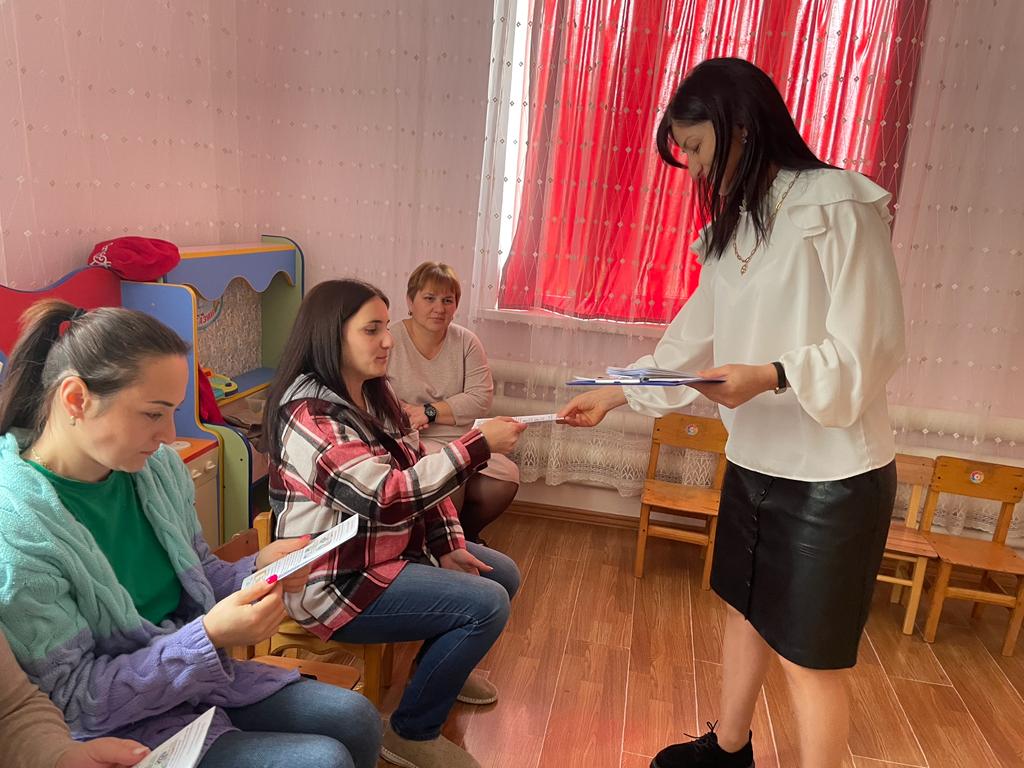 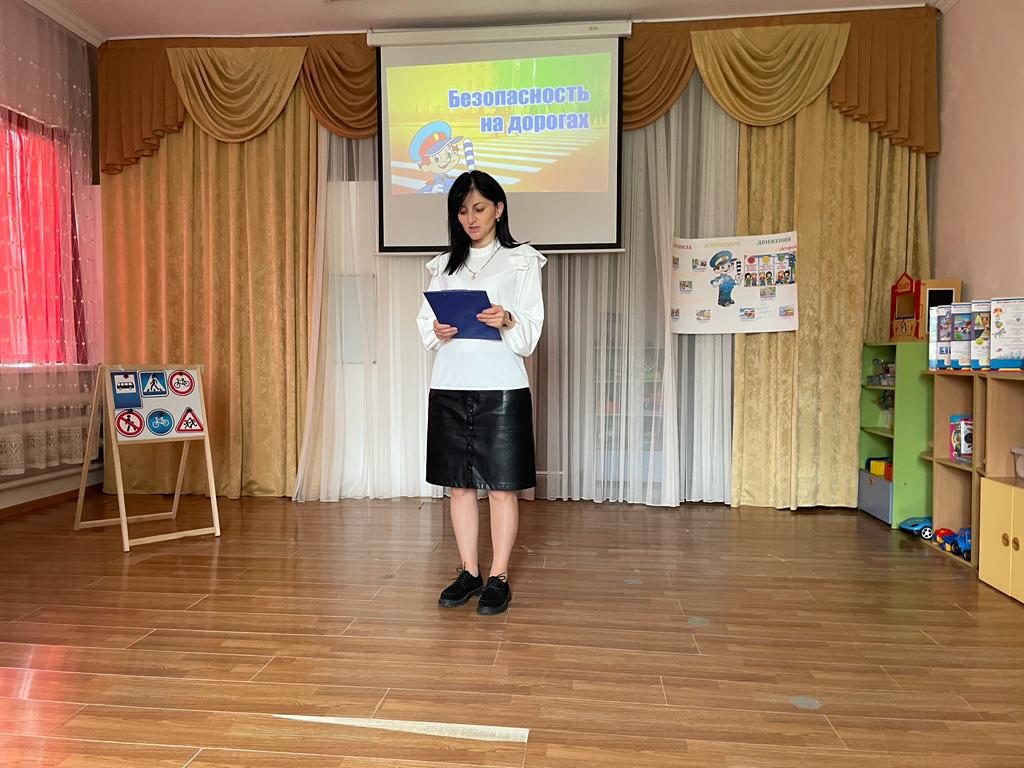 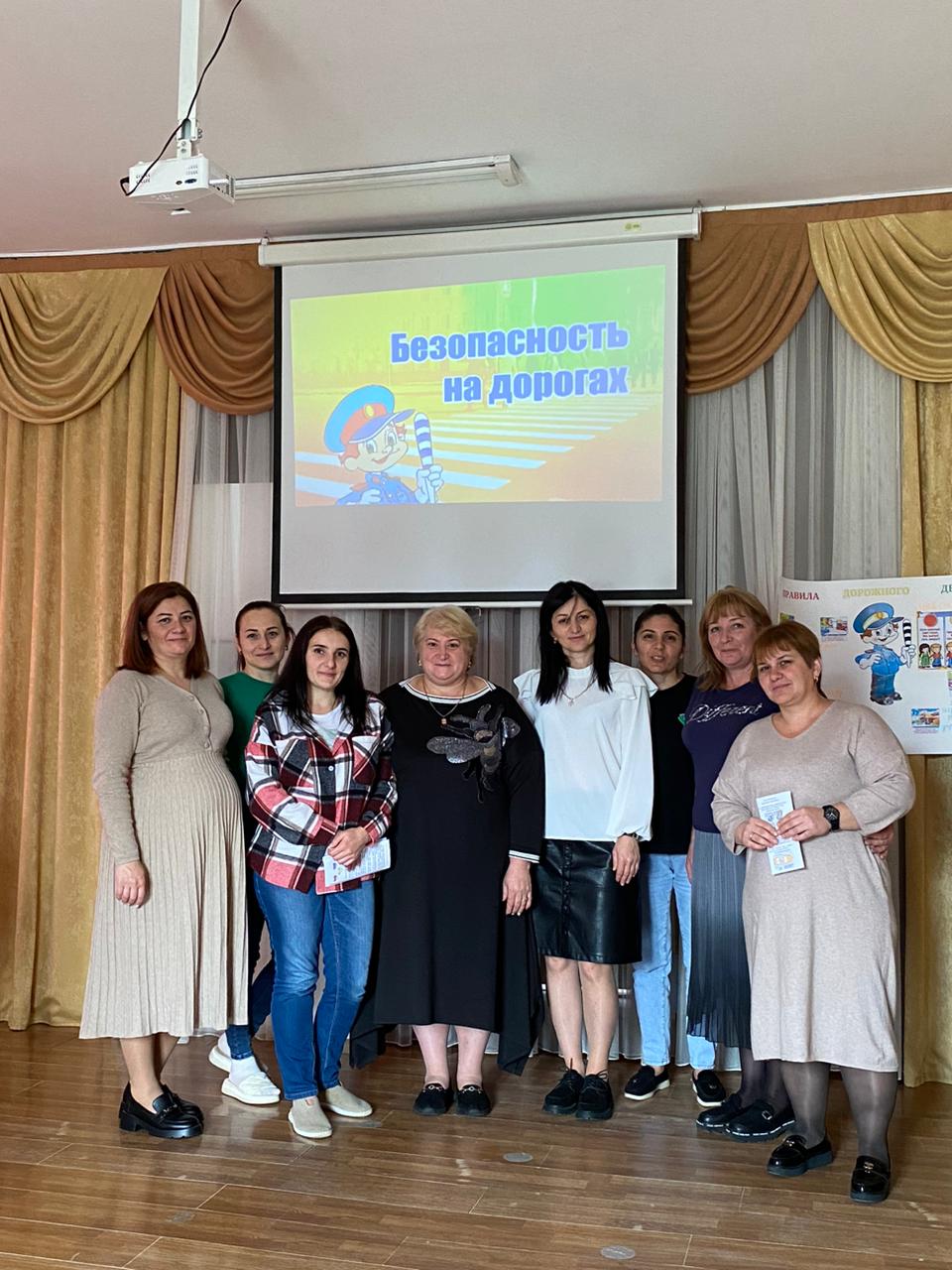 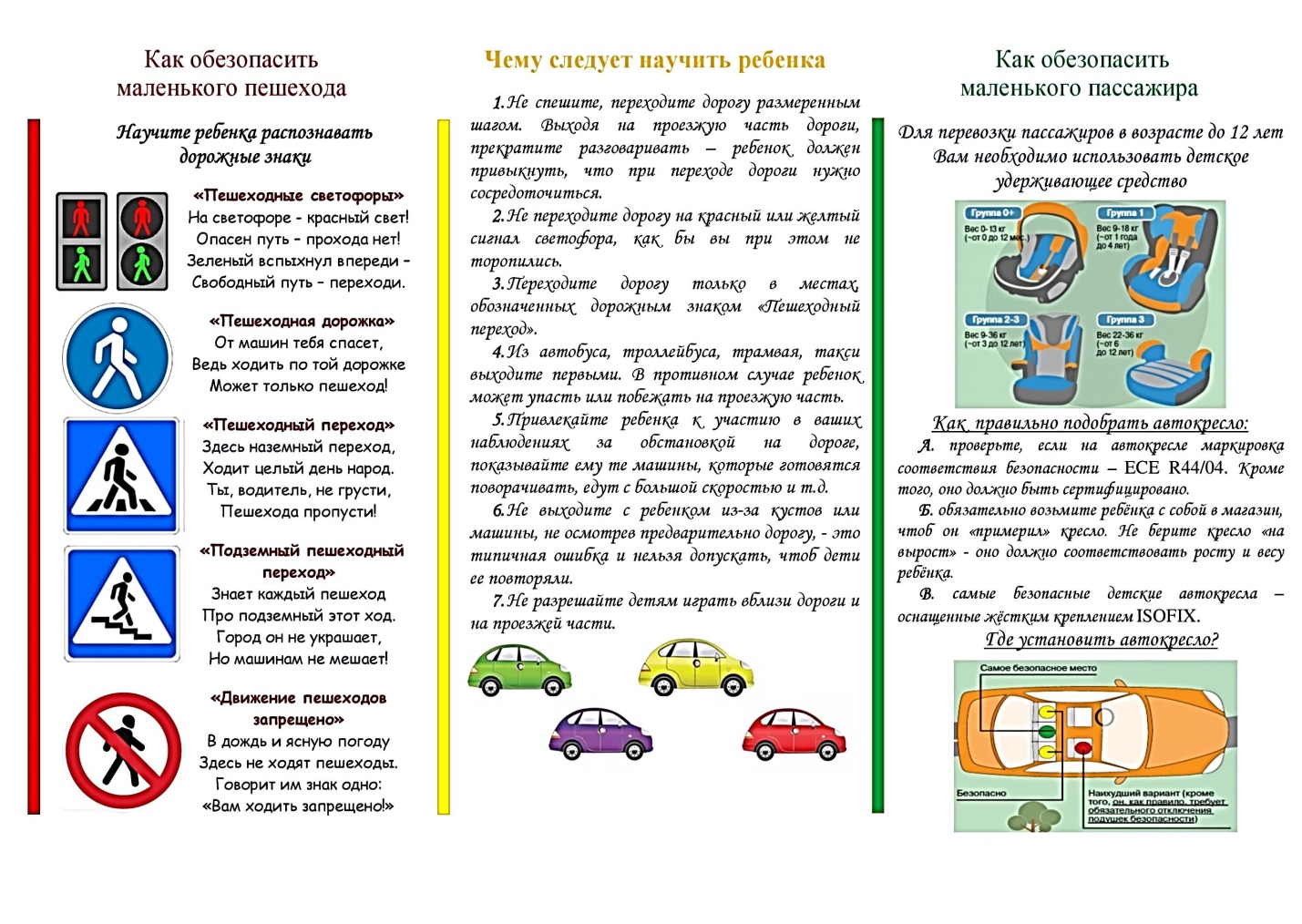 